ASIGNATURA/MÓDULO: ARTES VISUALESPROFESOR(A): Marcia Parra Santander.ESCALA     NOMBRE:Nº LISTA:NOTA:NOMBRE:Nº LISTA:NOTA:FECHA:PTJE. TOTAL: 32PUNTOS.PTJE. OBTENIDO:FECHA:PTJE. TOTAL: 32PUNTOS.PTJE. OBTENIDO:Objetivo: Diseñar patrón de mándalas  en formato hoja de block, pintado con técnica de plumones.INSTRUCCIONES DE TRABAJOMateriales: Plumones, regla, hoja de block tamaño 27,5cm x 38cm.Procedimiento: Ver enlace de video explicativo: https://www.youtube.com/watch?v=6E_VSaC6A-c, si no tienen acceso a internet siga las instrucciones.Con un plumón de cualquier color dibuje desde una esquina de la hoja de block como indica el video o el ejemplo de la imagen 1.1.Complete todo el formato sin dejar espacios sin dibujar.Puede utilizar varios colores, la técnica es lineal, para la otra semana se deberá pintar con lápices de colores muy suaves.Enviar trabajo solo dibujado (no pintado) al correo: tecno.providencia@gmail.com. Incluir en fotografía un elemento de la providencia como la corbata o la insignia,  al lado del trabajo.Objetivo: Diseñar patrón de mándalas  en formato hoja de block, pintado con técnica de plumones.INSTRUCCIONES DE TRABAJOMateriales: Plumones, regla, hoja de block tamaño 27,5cm x 38cm.Procedimiento: Ver enlace de video explicativo: https://www.youtube.com/watch?v=6E_VSaC6A-c, si no tienen acceso a internet siga las instrucciones.Con un plumón de cualquier color dibuje desde una esquina de la hoja de block como indica el video o el ejemplo de la imagen 1.1.Complete todo el formato sin dejar espacios sin dibujar.Puede utilizar varios colores, la técnica es lineal, para la otra semana se deberá pintar con lápices de colores muy suaves.Enviar trabajo solo dibujado (no pintado) al correo: tecno.providencia@gmail.com. Incluir en fotografía un elemento de la providencia como la corbata o la insignia,  al lado del trabajo.Objetivo: Diseñar patrón de mándalas  en formato hoja de block, pintado con técnica de plumones.INSTRUCCIONES DE TRABAJOMateriales: Plumones, regla, hoja de block tamaño 27,5cm x 38cm.Procedimiento: Ver enlace de video explicativo: https://www.youtube.com/watch?v=6E_VSaC6A-c, si no tienen acceso a internet siga las instrucciones.Con un plumón de cualquier color dibuje desde una esquina de la hoja de block como indica el video o el ejemplo de la imagen 1.1.Complete todo el formato sin dejar espacios sin dibujar.Puede utilizar varios colores, la técnica es lineal, para la otra semana se deberá pintar con lápices de colores muy suaves.Enviar trabajo solo dibujado (no pintado) al correo: tecno.providencia@gmail.com. Incluir en fotografía un elemento de la providencia como la corbata o la insignia,  al lado del trabajo.Muy Bueno4Bueno 3Regular 2Insuficiente 1No observado0CRITERIOS /  DIMENSIONESINDICADORES A EVALUARPUNTAJE OBTENIDOCONTENIDOCrea mándala con plumones en hoja de block.CONTENIDOSeñala nombre de obra y autor en reverso de trabajo.CONTENIDOLa técnica es libre, el formato es hoja de block número 180.27,5cmx 38 cm.PROCEDIMIENTOEntrega su trabajo terminado y sin manchas, haciendo un trabajo prolijo y detallista.PROCEDIMIENTOEnvía avance de trabajo a tiempo al correo que corresponde.PROCEDIMIENTOTermina su trabajo antes o en  el plazo asignado.PROCEDIMIENTOEl trabajo es creativo y original (sin copias)PROCEDIMIENTOLa obra está completamente terminada, utiliza todo el formato para pintar.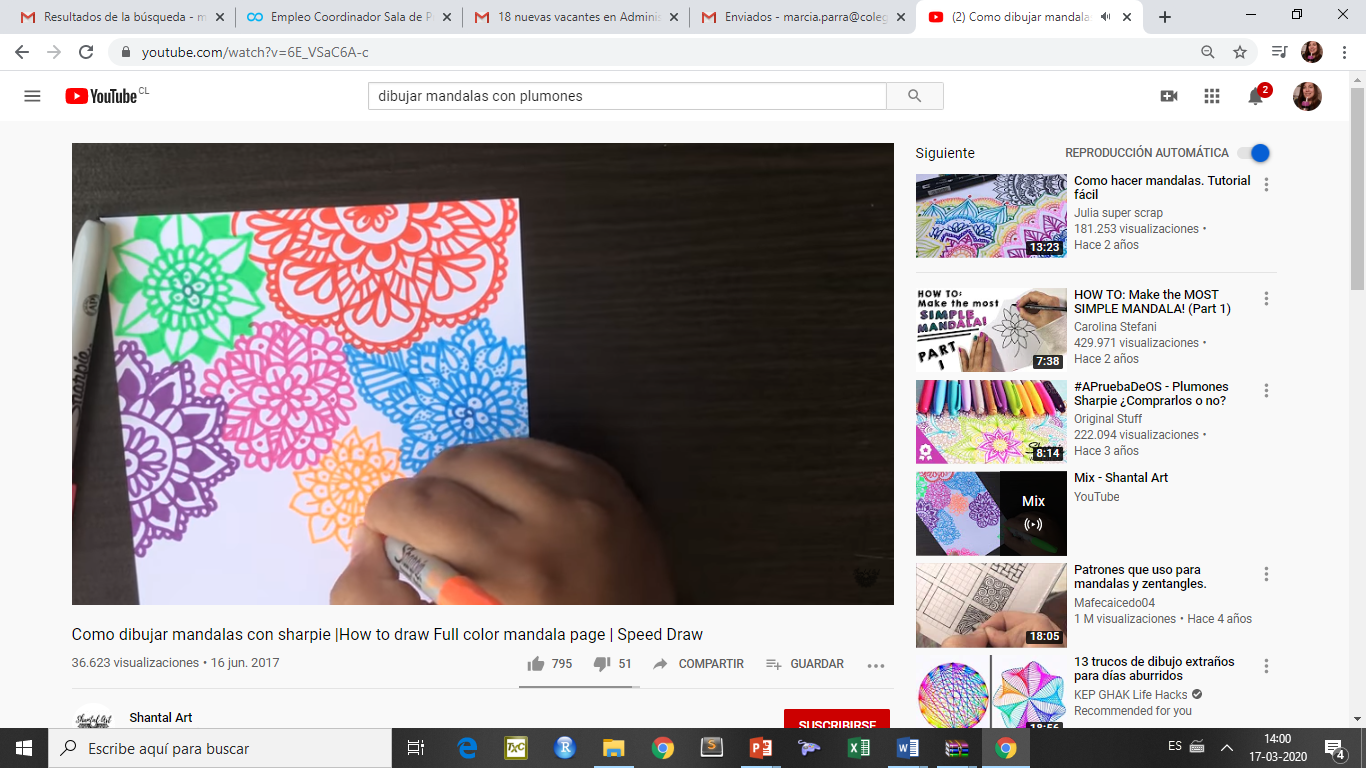 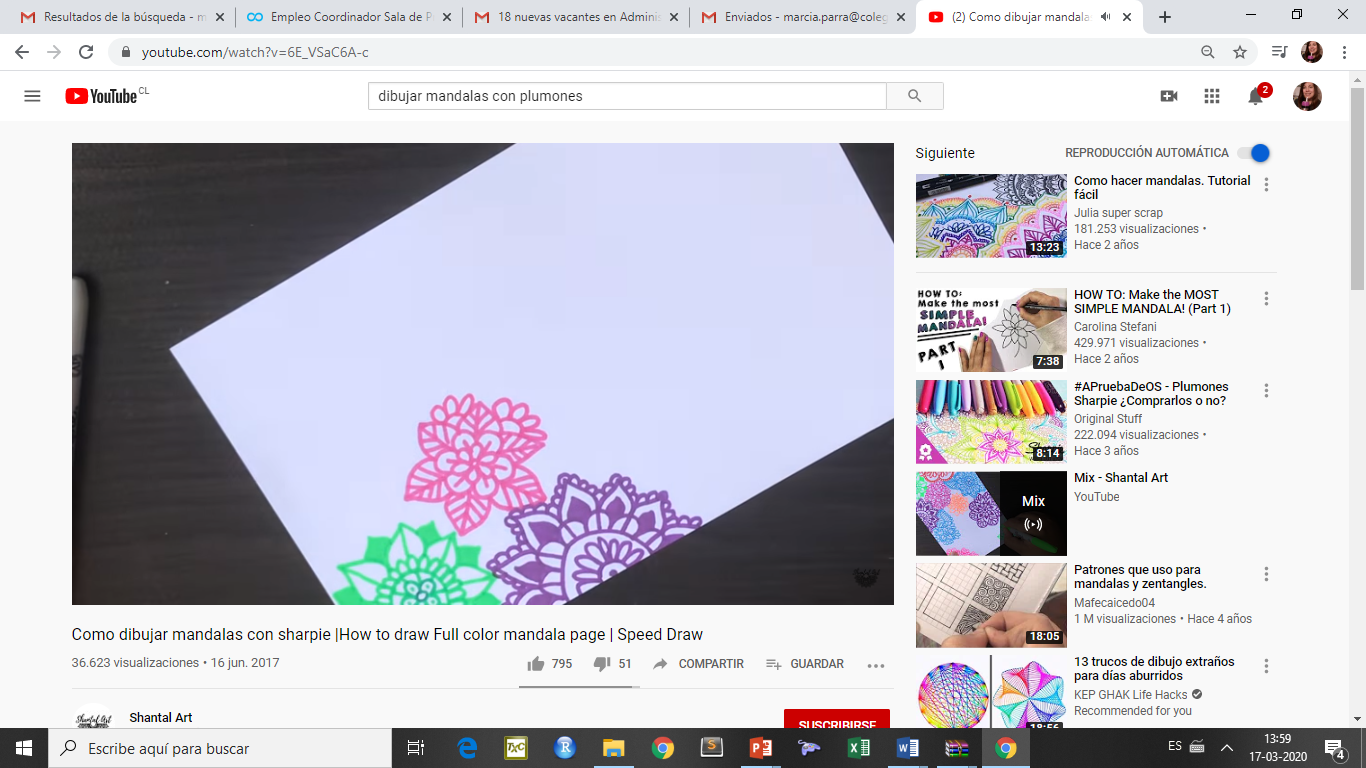 